COLEGIO “SAN RAFAEL” I.E.D.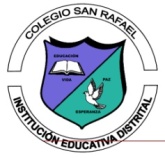 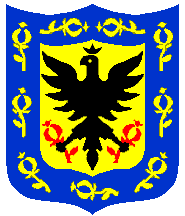 SECRETARÍA DE EDUCACIÓN DE BOGOTÁ, D. C. Resoluciones de Aprobación: Primaria 5581- 97 y Bachillerato 4876 de 11-07-01CÓDIGOS: DANE  11100113173, NIT: 830.064.875-3Calle 42B Sur  No.78 - I -  05,  Telefax: 273 4729GUÍAEconomía y Política:  Economía y Política:  Economía y Política:  ASIGNATURACiencias Políticas y EconómicasCiencias Políticas y EconómicasCiencias Políticas y EconómicasGRADODécimoDécimoDécimoPERIODO ACADÉMICOPrimer trimestrePrimer trimestrePrimer trimestreDOCENTESHugo Jiménezestostrabajos19@hotmail.comHugo Jiménezestostrabajos19@hotmail.comDESEMPEÑO DEL PERIODOComprender la dinámica de la economía y la política, la interrelación de los diferentes órganos de control y el funcionamiento de los mercados a partir de la consulta, la lectura y el análisis crítico que le permitan interpretar y asumir posturas criticas frente a las realidades económicas y políticas del país.Comprender la dinámica de la economía y la política, la interrelación de los diferentes órganos de control y el funcionamiento de los mercados a partir de la consulta, la lectura y el análisis crítico que le permitan interpretar y asumir posturas criticas frente a las realidades económicas y políticas del país.Comprender la dinámica de la economía y la política, la interrelación de los diferentes órganos de control y el funcionamiento de los mercados a partir de la consulta, la lectura y el análisis crítico que le permitan interpretar y asumir posturas criticas frente a las realidades económicas y políticas del país.INDICACIONES GENERALES:Lectura y análisis Interpretación de esquemas conceptualesHerramienta virtual https://www.youtube.com/watch?v=DB9pjZRxBzs  economía https://www.youtube.com/watch?v=JLGAyU3dy2E microeconomía- macroeconomíahttps://www.youtube.com/watch?v=ASRqsPN7iLQ bienes económicos https://www.youtube.com/watch?v=BkPjE0dI49U estructura del estado colombianohttps://www.youtube.com/watch?v=KOP3sSpDRxE órganos de controlhttps://www.youtube.com/watch?v=C1yRLu6AjMU Ramas del poder público Lectura y análisis Interpretación de esquemas conceptualesHerramienta virtual https://www.youtube.com/watch?v=DB9pjZRxBzs  economía https://www.youtube.com/watch?v=JLGAyU3dy2E microeconomía- macroeconomíahttps://www.youtube.com/watch?v=ASRqsPN7iLQ bienes económicos https://www.youtube.com/watch?v=BkPjE0dI49U estructura del estado colombianohttps://www.youtube.com/watch?v=KOP3sSpDRxE órganos de controlhttps://www.youtube.com/watch?v=C1yRLu6AjMU Ramas del poder público Objeto de la Economía - Tipos de Economía- Bienes económicosOrganización Política- El Estado- Ramas del Poder PúblicoTalleres de apoyo y profundización 2023EVALUACIÓN Y VALORACIÓN:Responsabilidad PuntualidadAnálisisArgumentación Responsabilidad PuntualidadAnálisisArgumentación Responsabilidad PuntualidadAnálisisArgumentación TRABAJO A DESARROLLARLectura ¿Qué es la economía? Objeto, tipos y Bienes económicos, complementa con los videos sugeridos. Conceptualiza y responde: ¿Qué es la Economía?¿Qué son los bienes de consumo?¿Qué se entiende por Microeconomía y Macroeconomía?¿Qué relación encuentras entre microeconomía y macroeconomía?¿Consideras que los bienes económicos están bien distribuidos en Colombia? Explica tu respuesta.¿Cuál consideras ha sido el impacto económico en Colombia y en el mundo por el coronavirus? Argumenta tu respuesta elaborando un esquema conceptual teniendo en cuenta aspectos como empleo-seguridad-ingresos-estabilidad laboral-ayudas económicas-pobreza. 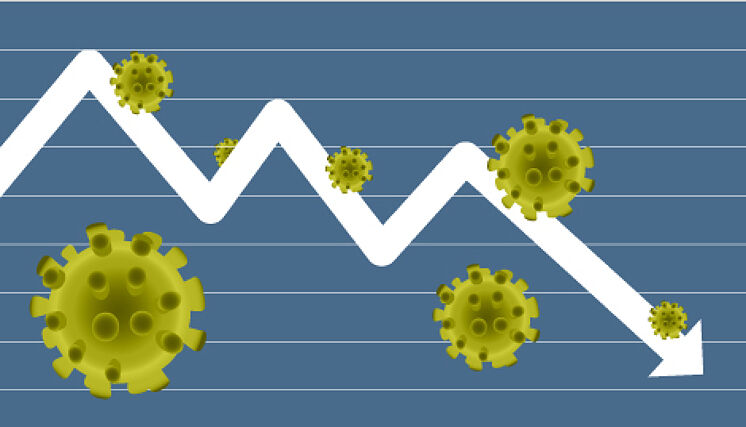 Completa el esquema con ejemplos que respondan a cada eje de la economía  Recuerde enviar sus trabajos al correo electrónico estostrabajos19@hotmail.com TRABAJO A DESARROLLARLectura ¿Qué es la economía? Objeto, tipos y Bienes económicos, complementa con los videos sugeridos. Conceptualiza y responde: ¿Qué es la Economía?¿Qué son los bienes de consumo?¿Qué se entiende por Microeconomía y Macroeconomía?¿Qué relación encuentras entre microeconomía y macroeconomía?¿Consideras que los bienes económicos están bien distribuidos en Colombia? Explica tu respuesta.¿Cuál consideras ha sido el impacto económico en Colombia y en el mundo por el coronavirus? Argumenta tu respuesta elaborando un esquema conceptual teniendo en cuenta aspectos como empleo-seguridad-ingresos-estabilidad laboral-ayudas económicas-pobreza. Completa el esquema con ejemplos que respondan a cada eje de la economía  Recuerde enviar sus trabajos al correo electrónico estostrabajos19@hotmail.com TRABAJO A DESARROLLARLectura ¿Qué es la economía? Objeto, tipos y Bienes económicos, complementa con los videos sugeridos. Conceptualiza y responde: ¿Qué es la Economía?¿Qué son los bienes de consumo?¿Qué se entiende por Microeconomía y Macroeconomía?¿Qué relación encuentras entre microeconomía y macroeconomía?¿Consideras que los bienes económicos están bien distribuidos en Colombia? Explica tu respuesta.¿Cuál consideras ha sido el impacto económico en Colombia y en el mundo por el coronavirus? Argumenta tu respuesta elaborando un esquema conceptual teniendo en cuenta aspectos como empleo-seguridad-ingresos-estabilidad laboral-ayudas económicas-pobreza. Completa el esquema con ejemplos que respondan a cada eje de la economía  Recuerde enviar sus trabajos al correo electrónico estostrabajos19@hotmail.com TRABAJO A DESARROLLARLectura ¿Qué es la economía? Objeto, tipos y Bienes económicos, complementa con los videos sugeridos. Conceptualiza y responde: ¿Qué es la Economía?¿Qué son los bienes de consumo?¿Qué se entiende por Microeconomía y Macroeconomía?¿Qué relación encuentras entre microeconomía y macroeconomía?¿Consideras que los bienes económicos están bien distribuidos en Colombia? Explica tu respuesta.¿Cuál consideras ha sido el impacto económico en Colombia y en el mundo por el coronavirus? Argumenta tu respuesta elaborando un esquema conceptual teniendo en cuenta aspectos como empleo-seguridad-ingresos-estabilidad laboral-ayudas económicas-pobreza. Completa el esquema con ejemplos que respondan a cada eje de la economía  Recuerde enviar sus trabajos al correo electrónico estostrabajos19@hotmail.com 	 TRABAJO A DESARROLLARLectura ¿Qué es la Política?, Ramas del Poder Público, Estado y órganos de control, complementa con los videos sugeridos. Conceptualicemos: Con base al texto anterior define claramente cada concepto y completa el cuadro: Política, Estado, Nación, Gobierno, Ramas del poder Público, Entes de Control, Instrumento que garantiza el ejercicio DemocráticoCompleta el gráfico atendiendo a cada organización del Estado Colombiano.Reflexiona y Responde¿Qué relación se puede establecer entre la Política y la Economía?¿Qué promueve la organización política y económica de un Estado?¿Cuáles elementos o factores han favorecido la economía y la política en el país como consecuencia de la Covid19?Recuerde enviar sus trabajos al correo electrónico estostrabajos19@hotmail.com 	 TRABAJO A DESARROLLARLectura ¿Qué es la Política?, Ramas del Poder Público, Estado y órganos de control, complementa con los videos sugeridos. Conceptualicemos: Con base al texto anterior define claramente cada concepto y completa el cuadro: Política, Estado, Nación, Gobierno, Ramas del poder Público, Entes de Control, Instrumento que garantiza el ejercicio DemocráticoCompleta el gráfico atendiendo a cada organización del Estado Colombiano.Reflexiona y Responde¿Qué relación se puede establecer entre la Política y la Economía?¿Qué promueve la organización política y económica de un Estado?¿Cuáles elementos o factores han favorecido la economía y la política en el país como consecuencia de la Covid19?Recuerde enviar sus trabajos al correo electrónico estostrabajos19@hotmail.com 	 TRABAJO A DESARROLLARLectura ¿Qué es la Política?, Ramas del Poder Público, Estado y órganos de control, complementa con los videos sugeridos. Conceptualicemos: Con base al texto anterior define claramente cada concepto y completa el cuadro: Política, Estado, Nación, Gobierno, Ramas del poder Público, Entes de Control, Instrumento que garantiza el ejercicio DemocráticoCompleta el gráfico atendiendo a cada organización del Estado Colombiano.Reflexiona y Responde¿Qué relación se puede establecer entre la Política y la Economía?¿Qué promueve la organización política y económica de un Estado?¿Cuáles elementos o factores han favorecido la economía y la política en el país como consecuencia de la Covid19?Recuerde enviar sus trabajos al correo electrónico estostrabajos19@hotmail.com 	 TRABAJO A DESARROLLARLectura ¿Qué es la Política?, Ramas del Poder Público, Estado y órganos de control, complementa con los videos sugeridos. Conceptualicemos: Con base al texto anterior define claramente cada concepto y completa el cuadro: Política, Estado, Nación, Gobierno, Ramas del poder Público, Entes de Control, Instrumento que garantiza el ejercicio DemocráticoCompleta el gráfico atendiendo a cada organización del Estado Colombiano.Reflexiona y Responde¿Qué relación se puede establecer entre la Política y la Economía?¿Qué promueve la organización política y económica de un Estado?¿Cuáles elementos o factores han favorecido la economía y la política en el país como consecuencia de la Covid19?Recuerde enviar sus trabajos al correo electrónico estostrabajos19@hotmail.com EVALUACIÓNEVALUACIÓNEVALUACIÓNEVALUACIÓN